JAARVERGADERING OUDERRAAD Deze week was de jaarvergadering van de Ouderraad. Hieruit bleek weer wat de Ouderraad allemaal doet voor de kinderen van onze school i.s.m. met leerkrachten en andere ouders. Het is mooi om te zien en te ervaren hoe positief en enthousiast zij hierbij zijn.Dit is dan ook een mooi moment om onze waardering opnieuw uit te spreken voor al het vrijwillige werk dat de Ouderraad en de daarbij betrokken ouders doen voor de kinderen van onze school. Zonder jullie hulp waren al die mooie activiteiten als bv. Sinterklaas, Kerst en het schoolreisje niet mogelijk en ook bijvoorbeeld de regelmatige terugkerende hoofdluiscontroles.Ouderraad en alle betrokken ouders heel erg bedankt voor jullie inzet en de prettige samenwerking. 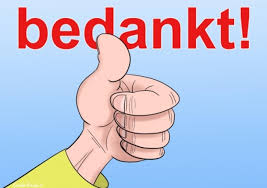 Team van basisschool de SterrenboogEVALUATIE CONTINUROOSTER Inmiddels zijn we alweer 3 maanden op weg in dit schooljaar. We hebben allemaal ervaringen opgedaan met het continurooster, dat we sinds dit schooljaar hebben ingevoerd. De werkgroep ‘Andere schooltijden’ heeft vragenlijsten ontwikkeld voor kinderen, leerkrachten en ouders. Met dit onderzoek willen wij een beeld krijgen van onder andere uw ervaring en tevredenheid m.b.t het ingevoerde continurooster. Deze vragenlijsten zijn gisteravond in de MR besproken en akkoord bevonden.Volgende week, tijdens de oudergesprekken, ontvangt u van de leerkracht van uw oudste kind een vragenlijst (per gezin krijgt u één vragenlijst). 
Wij zouden het fijn vinden dat u deze uiterlijk 2 december weer ingeleverd hebt bij de groepsleerkracht. Meer informatie hierover vindt u in het begeleidend schrijven. 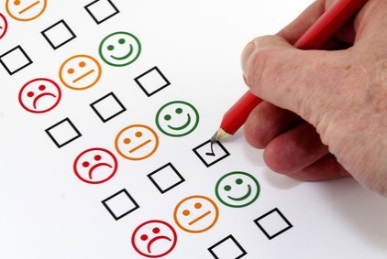 In dezelfde periode ontvangen de leerkrachten de vragenlijst. Een vergelijkbare vragenlijst zal ook bij de kinderen (groepen 5 t/m 8) in die periode worden afgenomen. Voor de kinderen van groep 1 t/m 4 zal in groepsverband en onder begeleiding van de leerkracht informatie worden verzameld. Vragen hierover kunt u stellen aan de werkgroep leden                                                                  of aan Robert Everink.VAKANTIEROOSTER 2016-2017Gisteravond heeft de MR ingestemd met het vakantierooster voor het schooljaar 2016-2017.
Kermis Beltrum			5 en 6 september 2016Herfstvakantie 			17 t/m 21 oktober 2016Kerstvakantie 			26 december 2016 t/m 6 januari 2017Voorjaarsvakantie			27 februari t/m 3 maart 2017Tweede Paasdag			17 april 2017Meivakantie (incl. Koningsdag)	24 t/m 28 april 2017Hemelvaart				25 en 26 mei 2017Tweede Pinksterdag			5 juni 2017Zomervakantie			10 juli t/m 18 augustus 2017				HERHALING OPROEP ALLES IN 1 PROJECT COMMUNICATIE
Beste ouders, We zijn alweer begonnen met de voorbereidingen voor het project communicatie. Voor dit project hebben wij de volgende materialen nodig:Conserveringsblikken (schoon)Oude communicatiemiddelen (telefoon, pc, etc.) of oude elektrische apparaten. Deze middelen/apparaten gaan wel kapot dus u krijgt ze niet meer terug.Wit lakenAluminiumfolie PiepschuimIJzerdraadDeze materialen kunt u inleveren bij de groepsleerkracht!Oproep: Zijn er ouders die een workshop willen geven over hun communicatieve beroep?Alvast bedankt.  E-NIEUWS                                                               Vrijdag 20 november 2015 DATA OP EEN RIJ…DATA OP EEN RIJ…23 en 26 novemberOudergesprekken3 decemberSinterklaas op de Sterrenboog. 
Leerlingen tot 15:00 naar school.17 decemberKerstviering21 dec. t/m 3 jan.Kerstvakantie21 meiVormsel